                  COMMONWEALTH OF MASSACHUSETTS                  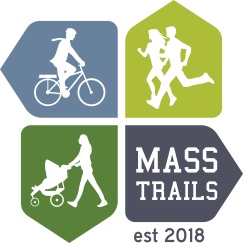 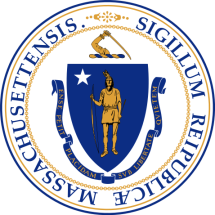 MASSTRAILS GRANTS PROGRAMGrant Initiation Form  This Grant Initiation Form template is provided for reference purposes only.  All forms must be submitted electronically through the program’s online application portal.  SECTION I: GENERAL PROJECT INFORMATION1.1:  Primary Contact Name(s):1.2:  Primary Contact Email(s):1.3:  Primary Contact Phone:1.4:  Project Location (closest physical address to Project Site):1.5:  Agency/Organization:1.6:  Grant Title:1.7:  Award Amount:1.8:  Match Amount:1.9:  Status of Match Source: Are funds secure or do additional steps need to be taken?  1.10:  Brief Project Description (updated, if changes): Provide a brief description of the proposed project in 3-4 sentences. This description will be used to describe the project in abbreviated form for various purposes including agency/Governor updates, press, and announcements going forward.1.11: Project Scope:  Restate the project scope and highlight any changes to the scope since the application was submitted. Project scope refers to specific, individual tasks required to complete the project.SECTION II: GRANT COMPLIANCE INFORMATION2.1:  Land Ownership Status: List the current ownership of the land where the project will take place and/or the plan for ownership as project moves forward. 2.2:  Land Owner Permission/Public Access Assurance Status: List the status of required documents needed to obtain permission and/or assurance of continuing public access.  Documentation of land ownership permissions/permits/assurance of public access must be submitted to the MassTrails Grants Administrator before on-the-ground construction projects can begin work.2.3:  Community Outreach Updates.  What, if any, community outreach has taken place since the grant application was submitted? 2.4:  Historic and Archaeological Impact: If applicable, what are the MassTrails conditions assigned to this project to prevent impact to historic/archaeological resources and what is the plan to address these?2.5:  Wetland Permitting Status (if applicable): Documentation of required permits must be submitted to the MassTrails Grants Administrator before any on-the-ground construction projects may begin work.2.6:  Massachusetts Natural Heritage and Endangered Species Program (NHESP) Status and/or Federal Endangered Species Act Status (if applicable): Documentation of required permits must be submitted to the MassTrails Grants Administrator before any on-the-ground construction projects may begin work.2.7:  Other Permitting Status: Documentation of required permits must be submitted to the MassTrails Grants Administrator before any on-the-ground construction projects may begin work.2.8:  Buy America Compliance:  If the project involves the purchase of steel or iron, including construction supplies (e.g., bridges, culverts) or equipment with steel or iron parts (e.g., tractors, snowmobiles), with a value of $2,500 or more, a Buy America Compliance Form must be filled out and submitted before purchases are made.  2.9:  Accessibility:  If the project is constructing a trail and does not fall under any exemptions for accessibility requirements, list the specifications for trail construction to meet standards for accessibility.SECTION III: OTHER INFORMATION:  Include any controversy or political involvement in the project, anticipated challenges, help you will need in forwarding the project and from whom, etc.SECTION IV: REQUIRED DOCUMENTSUpload Finalized Budget (Required)Upload Other Updated Information since Application. Includes any updated project maps, plans, drawings, documentation of any of the above-referenced compliance, solicitations or bids/quotes for goods/services, etc.SECTION V:  SIGNATURES______________________________________________			____________________________	Grantee 	Signature								Date									______________________________________________				Grantee Organization									